DATENAMEADDRESS 1ADDRESS 2CITY, STATE ZIPDear _________, There are currently over a 1,000,000 Americans living with melanoma. This year, another 192,000 will be diagnosed. Of those diagnosed, more than 7,200 will lose their battle with the disease. The Melanoma Research Foundation (MRF) is committed to changing those statistics.I am writing to invite you to join the EVENT on EVENT DATE at TIME at LOCATION. The critical dollars raised will benefit the MRF, the largest independent organization devoted to melanoma, to help fund research grants at medical institutions across the United States, provide support services for newly diagnosed patients and their families and educate the public about skin cancer prevention and early detection. The event …EVENT DETAILS. All the funds raised will be donated to the MRF.I hope you will consider becoming a sponsor of the EVENT NAME. I host this event because PERSONAL STORY. Please join me in my effort to help the MRF find a cure for melanoma by becoming a sponsor. If you have any questions, please email NAME at EMAIL or call PHONE NUMBER. I look forward to hearing from you.    Sincerely,NAME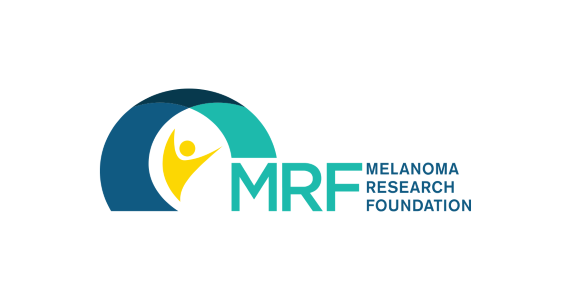       Proudly benefiting the Melanoma Research Foundation  